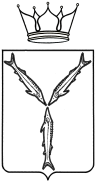 МИНИСТЕРСТВО КУЛЬТУРЫ САРАТОВСКОЙ ОБЛАСТИП Р И К А Зот 17.11.2022 № 01-01-06/793г. СаратовОб утверждении Положения о порядке сообщения руководителями государственных учреждений культуры и искусства области о возникновении личной заинтересованности при исполнении должностных обязанностей, которая приводит или может привести к конфликту интересовНа основании постановления Правительства Саратовской области 
от 19 октября 2022 года № 1020 - П «Об утверждении Примерного положения о порядке сообщения руководителями государственных учреждений Саратовской области о возникновении личной заинтересованности при исполнении должностных обязанностей, которая приводит или может привести к конфликту интересов» и Положения о министерстве культуры области, утвержденного постановлением Правительства Саратовской области от 24 марта 2006 года № 84-П, ПРИКАЗЫВАЮ:1. Утвердить Положение о порядке сообщения руководителями государственных учреждений культуры и искусства области 
о возникновении личной заинтересованности при исполнении должностных обязанностей, которая приводит или может привести к конфликту интересов согласно приложению.2. Назначить консультанта отдела правовой и кадровой работы управления правового и финансового обеспечения министерства культуры области Хачатурову Надежу Александровну ответственной за ведение журнала регистрации уведомлений руководителей государственных учреждений культуры и искусства области о возникновении личной заинтересованности при исполнении должностных обязанностей, которая приводит или может привести к конфликту интересов. 3. Отделу организационной работы и информационных технологий организационно-технического управления министерства культуры области (Курбатова Л.В.) разместить настоящий приказ на официальном сайте министерства культуры области в информационно-телекоммуникационной сети «Интернет», направить копию приказа в министерство информации 
и массовых коммуникаций области для опубликования, а также ознакомить руководителей государственных учреждений культуры и искусства области 
с настоящим приказом.4. Контроль за исполнением настоящего приказа оставляю за собой.Министр				                                                  Н.Ю. ЩелкановаПриложение к приказу министерства культуры областиот 17.11.2022 № 01-01-06/793Положениео порядке сообщения руководителями государственных учреждений культуры и искусства области о возникновении личной заинтересованности при исполнении должностных обязанностей, которая приводит или может привести к конфликту интересов1. Настоящее положение о порядке сообщения руководителями государственных учреждений культуры и искусства области о возникновении личной заинтересованности при исполнении должностных обязанностей, которая приводит или может привести к конфликту интересов (далее – Положение), определяет порядок сообщения руководителями государственных учреждений культуры и искусства области (далее – руководитель учреждения) министерству культуры области о возникновении личной заинтересованности при исполнении должностных обязанностей, которая приводит или может привести к конфликту интересов.2. Руководитель учреждения обязан в соответствии с законодательством Российской Федерации о противодействии коррупции сообщить министру культуры области о возникновении личной заинтересованности при исполнении должностных обязанностей, которая приводит или может привести к конфликту интересов, а также принимать меры по предупреждению и урегулированию конфликта интересов.3. При нахождении руководителя учреждения в служебной командировке или не при исполнении должностных обязанностей, или вне пределов места работы о возникновении личной заинтересованности, которая приводит или может привести к конфликту интересов, он обязан сообщить в срок не позднее одного рабочего дня, следующего за днем возвращения из служебной командировки, на место работы или с момента начала исполнения должностных обязанностей.4. Сообщение оформляется в письменной форме в виде уведомления о возникновении личной заинтересованности при исполнении должностных обязанностей, которая приводит или может привести к конфликту интересов, (далее - уведомление) по форме согласно приложению № 1 к Положению.5. К уведомлению могут прилагаться дополнительные материалы, подтверждающие факт возникновения личной заинтересованности при исполнении должностных обязанностей, которая приводит или может привести к конфликту интересов, а также материалы, подтверждающие принятые меры по предотвращению или урегулированию конфликта интересов.6. Руководитель учреждения представляет уведомление в отдел правовой и кадровой работы управления правового и финансового обеспечения министерства культуры области (далее – структурное подразделение). 7. Уведомление регистрируется в день его поступления уполномоченным должностным лицом отдела правовой и кадровой работы управления правового и финансового обеспечения министерства культуры области 
в журнале регистрации уведомлений руководителей учреждений 
о возникновении личной заинтересованности при исполнении должностных обязанностей, которая приводит или может привести к конфликту интересов (далее - журнал регистрации уведомлений), который оформляется по форме согласно приложению № 2 к Положению.8. Листы журнала регистрации уведомлений должны быть прошиты, пронумерованы и заверены печатью соответствующего исполнительного органа области. Журнал регистрации уведомлений хранится в течение 5 лет со дня регистрации в нем последнего уведомления.9. На уведомлении ставится отметка «Уведомление зарегистрировано» 
с указанием даты и номера регистрации, фамилии, инициалов, должности и подписи лица, зарегистрировавшего уведомление.10. Копия уведомления с отметкой о его регистрации передается не позднее одного рабочего дня со дня подачи уведомления лицу, направившему уведомление.11. Копия зарегистрированного уведомления не позднее 3 рабочих дней, следующих за днем регистрации уведомления, направляется для сведения 
в государственный орган по противодействию коррупции в области.12. Уполномоченное должностное лицо осуществляет предварительное рассмотрение уведомлений. В ходе предварительного рассмотрения уведомлений уполномоченное должностное лицо имеет право проводить собеседование с лицом, представившим уведомление, получать от него письменные пояснения, а министр культуры области может направлять 
в установленном порядке запросы в государственные органы, органы местного самоуправления и заинтересованные организации.13.  Уполномоченное должностное лицо подготавливает мотивированное заключение, в котором должны содержаться выводы о наличии или отсутствии конфликта интересов при исполнении должностных обязанностей у руководителя учреждения, и направляет его вместе с зарегистрированным уведомлением и материалами, полученными в ходе предварительного рассмотрения уведомлений, министру культуры области в течение 10 рабочих дней со дня регистрации уведомления либо в случае направления запросов в государственные органы, органы местного самоуправления 
и заинтересованные организации – в течение 2 рабочих дней со дня получения ответов на соответствующие запросы.14. Министром культуры области в течение 10 рабочих дней со дня получения мотивированного заключения по результатам рассмотрения им уведомлений принимается одно из следующих решений:а) признать, что при исполнении должностных обязанностей лицом, представившим уведомление, конфликт интересов отсутствует;б) признать, что при исполнении должностных обязанностей лицом, представившим уведомление, личная заинтересованность приводит или может привести к конфликту интересов;в) признать, что лицом, представившим уведомление, не соблюдались требования об урегулировании конфликта интересов.15. В случае принятия решения, предусмотренного подпунктом «б» пункта 14 Положения, в соответствии с законодательством Российской Федерации министр культуры области принимает меры или обеспечивает принятие мер по предотвращению или урегулированию конфликта интересов либо рекомендует лицу, представившему уведомление, принять такие меры.16. В случае принятия решения, предусмотренного подпунктом «в» пункта 14 Положения, министр культуры области в установленном порядке рассматривает вопрос о применении в отношении лица, представившего уведомление, мер юридической ответственности, предусмотренных законодательством Российской Федерации.17. Копия принятого работодателем решения вместе с копией заключения, предусмотренного пунктом 13 Положения, в течение 3 рабочих дней со дня принятия решения направляется для сведения в государственный орган по противодействию коррупции в области.Приложение № 1к положению о порядке сообщения руководителями государственных учреждений культуры и искусства области о возникновении личной заинтересованности при исполнении должностных обязанностей, которая приводит или может привести к конфликту интересов                                      _____________________________________________(работодателю -                                 _____________________________________________наименование должности, фамилия, имя,                                     _____________________________________________отчествоот ___________________________________________(наименование должности ____________________________________________фамилия, имя, отчество)Уведомлениео возникновении личной заинтересованностипри исполнении должностных обязанностей, котораяприводит или может привести к конфликту интересовСообщаю о возникновении у меня личной заинтересованности при исполнении должностных  обязанностей,  которая приводит или может привести к конфликту интересов (нужное подчеркнуть).    Обстоятельства,     являющиеся    основанием    возникновения    личной заинтересованности:__________________________________________________________________.    Должностные   обязанности,  на  исполнение  которых  влияет  или  может повлиять личная заинтересованность:__________________________________________________________________.    Предлагаемые   меры  по  предотвращению  или  урегулированию  конфликта интересов:__________________________________________________________________.«____»_________20__года 			______________________________                                   (подпись лица,  направляющего уведомление)Уведомление  зарегистрировано  в  журнале  регистрации уведомлений руководителей государственных учреждений культуры и искусства области о возникновении личной заинтересованности при исполнении должностных обязанностей, которая приводит или может привести к конфликту интересовРегистрационный номер _____Дата регистрации «____» _________ 20__ года__________________________________________________________________(Ф.И.О., должность, подпись лица, принявшего уведомление)Приложение № 2к положению о порядке сообщения руководителями государственных учреждений области о возникновении личной заинтересованности при исполнении должностных обязанностей, которая приводит или может привести к конфликту интересовЖурналрегистрации уведомлений руководителей государственных учреждений культуры и искусства области о возникновении личной заинтересованности при исполнении должностных обязанностей, которая приводит или может привести к конфликту интересовN п/пРегистрационный номерДата регистрации уведомленияФ.И.О. лица, представившего уведомлениеДолжность лица, представившего уведомлениеФ.И.О. лица, принявшего уведомлениеПодпись лица, принявшего уведомлениеПодпись лица, представившего уведомлениеОтметка о получении копии уведомления (копию получил, подпись)                  